    ТВЕРСКОЕ РЕГИОНАЛЬНОЕ ДВИЖЕНИЕ 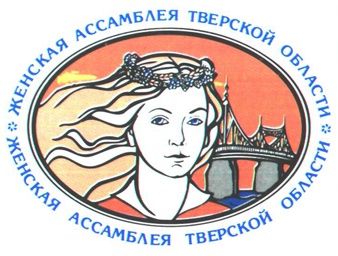     СОДЕЙСТВИЯ ЗАЩИТЕ ПРАВ ЖЕНЩИН             «ЖЕНСКАЯ АССАМБЛЕЯ»170002 Тверь, Россия, пр-т Чайковского, 33, тел. (4822) 320904, Факс (4822) 320904;e-mail: secretar@hlebtver.ruГосударственный регистрационный номер 1056922007450ИНН/КПП 6901088570/690101001СОГЛАСОВАНО                                                               			УТВЕРЖДАЮПредседатель Координационного                                                                Президент ОД «ЖенскаяСовета ОД «Женская Ассамблея                                                                    Ассамблея Тверской области»Тверской области»________________Н.П.Болгова                                                                     _____________О.И.Пищулина«____»_____________________                                                                   «____»____________________ПРОТОКОЛЗаседания оргкомитета по подведению итогов областного конкурса «Женщина года» за 2019 год.«_9_»__декабря__2019 г.Присутствовали:Пищулина О. И. - президент ОД «Женская Ассамблея Тверской области», Болгова Н. П.– генеральный директор ЗАО «Хлеб», председатель  Координационного Совета ОД «Женская Ассамблея Тверской области», Золотарева Р. П. – член координационного Совета РосСНИО, Председатель комиссии ОД «Женская Ассамблея Тверской области» по поддержке и развитию предпринимательства, Бабунова И. Н. – Директор Тверского ДНТ РосСНИО, член комиссии ОД «Женская Ассамблея Тверской области» по поддержке и развитию предпринимательства, Самошкина Л. К. – член комиссии по поддержке и развитию предпринимательства ОД «Женская Ассамблея Тверской области»,  Кочеткова К. С. –  член  комиссии ОД «Женская Ассамблея Тверской  области», Мошкова Л. Е. – зам генерального директора ЗАО «Хлеб», зам. председателя Координационного совета ОД «Женская Ассамблея Тверской области», Шевчук Л. А. -  член  комиссии  ОД «Женская  Ассамблея Тверской  области».Л А У Р Е А Т ЫНОМИНАЦИЯ «ЖЕНЩИНА И СУДЬБА»1.Гордеева Антонина Филипповна	Ветеран Великой Отечественной войны, фронтовая медсестра, г.Тверь2.Молоткова Валентина Акимовна	Ветеран труда, заместитель председателя Совета ветеранов Осташковского городского округа3.Молчанова  Екатерина Викторовна 	Многодетная мама, секретарь национальной родительской Ассоциации, г. Тверь4. Плотникова Людмила Александровна	Ветеран труда, Почетный гражданин Сандовского района    5. Попова Любовь Васильевна	Многодетная мама, старшая медицинская сестра   социально-реабилитационного центра для несовершеннолетних Селижаровского района   6. Соколова Валентина Васильевна	Ветеран труда, волонтер Семендяевского сельского поселения Калязинского районаНОМИНАЦИЯ «ЖЕНЩИНА – ЛИДЕР1.Алифиренко Екатерина Анатольевна	председатель Осташковского отделения Тверской организации «Всероссийское общество инвалидов»2.Домнина Ирина Ивановна	Глава Пищалкинского сельского поселения Сонковского района3.Смирнова Анна Алексеевна	Начальник исправительной колонии №5 УФСИН по Тверской области, подполковник, г. Вышний Волочек4.Смирнова Нина Геннадьевна	Директор муниципального образовательного учреждения «Средняя общеобразовательная школа №12», г. Бологое	5. Суслова Оксана Викторовна	Директор муниципального учреждения  культуры «Городской дом культуры», г. Ржев6. Тимошкова Наталья Павловна	Председатель Совета общественности при Главе ЗАТО Озерный, Почетный работник общего образования РФ7. Малькова Любовь Васильевна	Заместитель главы администрации Нерльского сельского поселения Калязинского районаНОМИНАЦИЯ «ЖЕНЩИНА И УСПЕХ»1.Близнецова Нелли Валентиновна	Директор средней общеобразовательной школы №50 г. Тверь2.Едзгверадзе Марина Викторовна	Индивидуальный предприниматель, директор  ООО «Эдмар», п. Сонково3. Дорошенко Татьяна Львовна 	Начальник планово- экономического  службы  ПАО «Диэлектрические кабельные системы», г. Тверь  4.Кудрявцева Надежда Евгеньевна 		Индивидуальный предприниматель п. Сандово     5. Николаева Софья Валерьевна 			Руководитель народного хоровогоколлектива Ветеранов войны и труда, г . Кашин          6. Рупешка Галина Федоровна 			директор Селижаровского краеведческого музеяНОМИНАЦИЯ «БАБУШКА ГОДА»1. Бабенко Юлия Николаевна	Пенсионерка, ветеран труда , Торжокского района2.Кудрявцева Наталья Михайловна	Председатель Ржевского отделения  Всероссийского общества инвалидов. Участник волонтерского движения, г.Ржев3.Реберг Тамара Евгеньевна	Ветеран труда, работник физкультурно-оздоровительного комплекса «Кристалл», г. Бологое4. Тарантина Мария Юрьевна	Ветеран труда, волонтер Семендяевского Дома культуры Калязинского районаНОМИНАЦИЯ «НАСТАВНИК»1.Буданова Светлана Евгеньевна	учитель-логопед муниципального бюджетного образовательного учреждения «Детский сад №7», город Торжок 2.Линина Фаина Николаевна	Ветеран педагогического труда, волонтер Осташковский городской округ3. Фролова Нина Васильевна                                    Преподаватель Андреапольской детской школы искусств4. Цыганова Елена Антольевна                                Заведующая детским садом №2 поселка Мирный Торжокского района5.Чепукова Ольга Викторовна                                  Заместитель директора средней школы №13 города РжеваНОМИНАЦИЯ «ЗА ЧИСТУЮ ОКРУЖАЮЩУЮ СРЕДУ»1. Антонова Александра Валентиновна	Главный технолог Осташковского филиала государственного бюджетного учреждения «ЛПЦ-Тверьлес»2. Виноградова Елена Александровна	Директор Станции юных натуралистов, г. Вышний ВолочекНОМИНАЦИЯ «НАДЕЖДА»1. Головина Галина Ильинична	Руководитель тверского благотворительного фонда «Мама», г.Тверь2.Дивакова Екатерина Владимировна	Учитель математики муниципального образовательного учреждения «Средняя образовательная школа №12»  , г.Ржев3.Иващенко Анна Петровна	Учитель физкультуры средней школы №2 , член Молодежной палаты ЗАТО Озерный4.Путенкова Ирина Михайловна	Педагог муниципального учреждения дополнительного образования «Дом детского творчества», г.Ржев5.Тихомирова Мария Анатольевна	Режиссер театральной студии «Спутник» при муниципальном образовательном учреждении «Гимназия 2» Осташковского городского округа6. Тузова Вера Алексеевна	Учитель муниципального образовательного учреждения «Гимназия 2» Осташковского городского округаНОМИНАЦИЯ «ПРАВОЗАЩИТНИК»1. Рябчикова Зоя Сергеевна 		инспектор по пропаганде безопасностидорожного движениям отделенияГИБДД МО МВД России «Ржевский», г. Ржев    Председатель  комиссии                                                    Р.П. Золотарева		